食品学院 2024届毕业生综合测评加扣分名单综合测评的项目及评分标准综合测评总成绩=德育素质测评成绩 (20 分) +智育素质测评成绩 (65 分) +体育素质测评成绩 (5 分) +美育素质测评成绩 (5 分)+劳育素质测评成绩 (5 分)(一)德育基础分德育基础分=班级评议分 (8分) +思想政治学习分 (2分)1.班级评议分班级评议分由班级评议小组对学生个人学年表现进行总体评价，主要根据以下四个方面开展:(1) 政治觉悟坚决拥护中国共产党领导，深入学习马克思列宁主义、毛泽东思想、邓小平理论、“三个代表”重要思想、科学发展观和习近平新时代中国特色社会主义思想，增强“四个意识”、坚定“四个自信”、做到“两个维护”，树立中国特色社会主义共同理想，勇担民族复兴的时代重任。(2) 思想水平弘扬爱国主义精神，自觉维护国家利益和民族团结，自觉增强国家意识和社会责任意识，坚决抵制任何有损祖国尊严、利益和危害社会秩序的言行。树立正确的世界观、人生观、价值观。(3) 道德品质坚持马克思主义道德观、社会主义道德观，自觉培育和践行社会主义核心价值观，弘扬中华民族传统美德，继承优良传统和革命道德。遵守文明礼貌、助人为乐、爱护公物、保护环境的社会公德；践行以爱国奉献、明礼遵规、勤劳善良、宽厚正直、自强自律为主要内容的个人品德。法纪观念弘扬社会主义法治精神，严格遵守宪法、法律、法规，不得参与各种违法犯罪行为。自觉遵守学校各项规章制度，自觉维护公共秩序。备注: 班级评议小组对学生符合以上标准的程度进行评分，分值精确到小数点后 1 位。2.思想政治学习分思想政治学习主要根据学生参与青年大学习情况评定，计算公式为得分= (学年实际参与期数/全学年总期数) *2。青年大学习（思想政治学习分总共2分）一期未学习扣0.4分/人20包工1  廖钰竹20包工2  谢静怡 陈梓恩 袁锦辉 李美琳20生工1  刘家连 黄金栏 邓志刚 陈栢洲 许静宜何楚琪 程志豪 杨  悦 彭小俭 符式芬20生工2  卢淑斌 李炜琳 王泽彬 陈玉婷 丘柳清 司徒柳芬 曾晴晴 洪宇轩 符晓琼 邹  雨20生工3  李文硕20食工1  骆永壕20食工2  严春玲 叶维莲 蔡子仪 邹昌言 刘华仪 陈佳妍朱子烨 冯铭希 谢诗晴 陈  华 刘心仪 龚钰华 朱佳钰 王一帆 曾  承 王小荷 江倩如20食工3  李淑君 江倩如20食工丁 江倩如20食安2  杨  哲20食安3  文日汉 周芷彤 霍星玥 吴秀雯 黄佶豫譞二期未学习扣0.8分/人20包工2  黄宝怡 黄  腾 傅宝仪 20生工1  陈静蕾 贤浩林 卓子瑜 林婷婷 齐睿达 姚小曼 20生工2  韩锶瑶 仇小丫 于昊泽 黄梓晴 陈绍辉 戴子奕 于  青 沈润泽20食工2  罗绍华 陈奇涛 唐嘉豪 李  涛 张艺迪 张先菲 杨淑婷 陈  珞 翟独晨 王  纯 黄  泓 刘锦鹏三期未学习扣1.2分/人20包工2 汤振迁 沈家鹏20生工1 龙  林 肖  杨 钟俊泳 张  桓 刘星雨 江浩宏 20生工2 陈沁政 邝嘉骏 蔡坤鹏 20食工2 田欣冉 王可儿 叶钰伟 钟海方四期未学习扣1.6分/人20生工1 林  琳 崔书彤 叶汝佳21生工3 戴贞煊五期未学习扣2分/人20生工1 方宇航 熊筱妍 徐俊轶20生工2 吴家豪 班内互评分班内互评分由班级测评小组组织全班其他学生为学生打分，标准参照德育基础分，最高分 5 分。互评分计算公式为: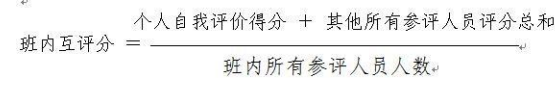 德育素质加分如下具体项目，学生可以申请德育奖励加分:荣誉称号加分个人荣誉称号加分根据学院综合测评细则中: 本学年度获得“三好学生”、“优秀学生骨干”、“优秀共产党员”、“优秀团员”、“优秀团干”、模范引领计划先进个人等荣誉称号,加分标准为: 国家级加 5 分，省部级加 4 分，市、校级加 2分，院级加 1分;志愿服务、“三下乡”、军训等活动先进个人或积极分子等荣誉加分标准为国家级加3 分，省部级加 2分，市、校级加 1分，院级加 0.5分。注：①校级“三好学生”“三好学生标兵”不加分。②校级优秀团干、优秀团员、优秀学生骨干由学校“五四”评优产生。③院级优秀团干、优秀团员、优秀学生骨干由学院“五四”评优产生。④教务信息员、学生工作通讯社、膳管会、校勤工自强队、校阳光团队等在学校注册备案的学生组织评选的优秀学生骨干或先进分子按院级“优秀学生骨干”标准加分。⑤由学院评选的院级优秀个人如“优秀志愿者”“优秀阳光员”“优秀心委”“优秀督察员”“优秀兼辅”“优秀导生”等按照院级先进个人标准加0.5分。⑥院级组织内部评选的“优秀干部”“优秀干事”“优秀队员”等荣誉称号不予加分。“优秀自强小组”、“自强小组优秀组员”、“优秀监察员”、教官中队“优秀学员”等加 0.25 分。⑦学生组建的类似兴趣小组式的协会（如篮球协会、诗歌社、计算机协会等)评选的优秀干部或先进分子，不予加分。优秀文明宣传员20级：郑茜尹　胡玉书　丁  淳　陈  华　陈芷莹团体荣誉加分根据学院综合测评细则中: 本学年度获得“先进党支部”、“先进团支部”、“先进班集体”、“模仿引领计划先进集体”等先进集体，所属该集体的学生均可奖励加分。标准为: 国家级加3 分/人，省部级加 2 分/人，市、校级加 1分/人，院级加 0.5 分/人；志愿服务、“三下乡”等活动先进集体加分标准为：国家级加1.5 分/人，省部级加 1分/人，市、校级加 0.5分/人，院级加0.25分/人。注：①在学校注册登记备案的学生组织被上一级学生组织评为优秀，其组织成员可申请加0.3分(须提交评优证明材料和该组织成员名单证明)。②参加学校学院举办的培训班(新生骨干培训、青马班、党校培训班等)被评为优秀，此项不予加分。③参加公益活动或项目 (如中国扶贫基金会) 颁给集体的荣誉，此项不予加分。④团体荣誉加分为所属该集体的学生均可加分，如先进党支部是该支部内所有党员和预备党员均可加分。 (在该支部获得该荣誉前已经正式通表为预备党员的才可加分)⑤提名奖加分减半。⑥由学院评选的优秀集体如“五四优秀班集体”、“学风建设优秀班集体”、“优秀团支部”等按照院级标准加分。⑦广州马拉松赛、汇丰世界羽联·世界巡回赛等校外活动的优秀志愿者，均不予加分。周评检查优秀宿舍加分：第一学期：20级1.6-7次文明宿舍36-212：陈　华、吴绮彤、郑茜尹、胡玉书、胡亦清、陈芷莹36-124：苏　艺、魏婉娉、谢菀然、杨心雨、曾燕婷、曾湘悦34-302：黎施欣、李艳和、余佳佳、董烁坤、方思月、陈彦霖2.社会工作加分在学校、学院、年级、班级担任学生骨干，原则上任期满一年， 且尽职尽责，能够较好地完成本职工作，可以申请加分。标准如下：校级组织：正副职或同等级别、正副部长级、干事级分别 为 2、1.5、1 分； 院学生事务类组织：正副职或同等级别、正副部长级、干 事基准分为2、1.5、1 分；学院每年评选出的优秀学生组织，组织内社会工作职务加分提升为2.5、2、1.5分； 其他学生干部加分标准：①党支部（副）书记、班长、团支书、新生兼职辅导员、级长加 1.5分； ②其他党支委、团支委、班委、级委、新生阳光员、自强小组组长可申请加1分； ③院辩论队队长、副队长（副秘书长）、队员按0.8、0.8、0.5 梯度加分；④院艺术团团长（副团长）、正副部长（正副队长）、各队队员按0.8、0.8、0.5梯度加分； ⑤学校国旗护卫队队员可申请加 0.8 分； 学生组织分类： 校级组织： 校团委、校学生会、校社团联合会、校青志、校红十字会、校广播站、校报记者队、校学生工作通讯社、校团委信息技术中心、校职业规划园、校阳光团队、校勤工助学服务队、校党办信息员队伍、校党委学生组织员队伍、教学信息员队伍、各区学生自我管理委员会、学生科技创新与创业联合会、校易班工作站、校自强社等学校承认的组织； 院学生事务类组织： 团委、学生会、党委信息中心、食品科技创新创业联合会、砾影新媒体中心、大学生奖助学管理中心、阳光加油站、青年志愿者队、就业服务中心 运动队按照比赛情况加分，此处“社会工作”不加分。导生不属于社会工作加分项。军训教官团团级以上（含团级），即副团长、大队长、副大队长、 大队副教导员（已带完负责年级的新生军训），参照学院正副职加分。军训教官团团以下学生骨干，包括中队长、副中队、中队副指导员、教官团各部门正副职务（已带完所负责年级的新生军训），参照学院正副部长级别加分。教官团正式队员按照学院干事级别加分。学院教学信息委员会参照辩论队、艺术团加分。 注：身兼多职者，第一职务得分为该职务加分分值，第二职务得分减半，第三及其他职务不再加分。艺术团、辩论队综测加分需经团委考核通过后加分。党委信息中心根据学院综合测评细则中: 党支部副书记(1.5 分)，党支部委员:组织委员、宣传委员 、纪律委员 (1分)由于以下支委任期未满一年，分数减半副支书秦志良、陈恺逸、胡健珺、黄子欣、李文硕、张  硕、元佳雯组织委员吴婉婷、黎玉珍、高雨蒙、冉佳鑫、蔡坤鹏、李嘉怡、胡海茵宣传委员黄泽敏、罗丹霞、詹蓉蓉、凌  敏、谢  颖、陈静蕾、关李萱督导员秦志良、黄椿桦各年级正、副级长、各班班长、团支书1.各年级级委20级正、副级长：陈康杰   黄金栏   杨  迅20级其余级委：冯铭希   袁晚晴  苏亚娟   侯心悦   秦志良   高雨蒙   黄泽敏   伍紫仪   邓志刚   王杰炜  林旖旎   王文秀   张振宇   杨  渌   王雨微   王芷若   吴绮彤   薛秋燕  易  麟   张  颖   罗  骏   陈静蕾   冉佳鑫   胡  芳   刘  婕   钟  莉  苏  艺   杨心雨   曾燕婷   张  桓2.各班班委20级班长、团支书：张  硕   陈采妮   曾玮民   侯富豪   黄金栏   邓志刚   吴家豪   洪宇轩   廖俊榕   林晓晴   黎健鹏   李紫欣   何松林   黄子欣   钟逐凡   李宛玲   沈晓燕   卢梦琪   刘华仪   陈佳妍   潘铭滢   吴思哲   杨朋升   孙晓艺   陈康杰   元佳雯20级班委：钟  莉   廖钰竹   钟杰媚 	施荣剑 	陈诗琪 	王少刚	刘  婕   余佳佳   余杰蒽	周海玲   祁美桢   李美琳 	曾玮民 	黄  腾	梁婉玲   傅宝仪   陈静蕾 	江浩宏 	方宇航 	程志豪   姚小曼 	张  桓   杨  悦   彭小俭   于  青 	蔡坤鹏 	燕轲然 	曾晴晴 	洪宇轩   卢淑斌   袁晚晴 	郑  睿   张英华 	李文硕 	温昆鹏	李浩宾 	陈  榕   黄宇航   莫芸迪   蔡剀樾高雨蒙 	李文婷 	陈小艳 	桂忠涛	张许诺   曹咏童   方思月	侯心悦潘一锐   卢心怡 	凌  敏	叶宇浩	伍紫仪   徐浩婷   杨  迅 	李  楷王雨笑 	冯雪冰 	吴秀雯   曾惟锐 	林雨婷   袁玉坤   吴婉婷 	周文钊   冯智源   周斯南 	黄泽敏	秦志良 	郑茜尹   王雨微   唐嘉豪   田欣冉张先菲 	王可儿 	张艺迪 	王一帆	王  纯   陈仕瀚   王文秀	李芯蕾黄椿桦   龚  旭	杨昕睿 	谢林锡 	郑安其   王  晨   袁  可	薛莹丽徐  莹	姚若然   黄承宝 	何  翰   罗丹霞   王芷若 	林旖旎	李心怡   吴宇浩 	苏  楠 	张振宇 	杨心雨   谢菀然   龚钰华   陈晓欣3.宿舍长20级男生：张振宇   何志鹏   骆永壕   潘浩哲   郑希武   陈仕瀚   王一帆   吴思哲   袁  铎   王  晨   杨朋升   唐嘉豪   江伟亮   赵永恒   蒋启铭   钟逐凡   李  楷   肖  扬   陈栢洲   何恒涛   方宇航   洪宇轩   王泽彬   李文硕   张  硕   王杰炜   马飞桐   周文钊20级女生：李心怡   苏  艺   胡海茵   李欣蔚   蒋伊琪   周斯南   吴绮彤   黄  兮   陈  华   谢诗晴   王  纯   张先菲   朱子烨   岑朦郸   潘铭滢   陈晓欣   郑安其   陈恺逸   袁  可   李淑琪   姚若然   孙晓艺   余素希   高雨蒙   凌晓倩   刘佳焱   陈穗莹   卢心怡   黄子欣   杨  迅   冯雪冰   李烨静   张  敏   林婷婷   陈静蕾   吴颖君   卢淑斌   黄如梦   谢  颖   黄雨欣   董烁坤   陈诗琪   李艺璐   柏美任   刘冬怡   黄宝怡   傅宝仪   陈玉婷3.参加其他部门（学院、各年级、外校等）组织的活动获奖者按照如下标准加分。（1）协会或兴趣小组式的社团举办的活动，学院不予加分。 （2）个人获奖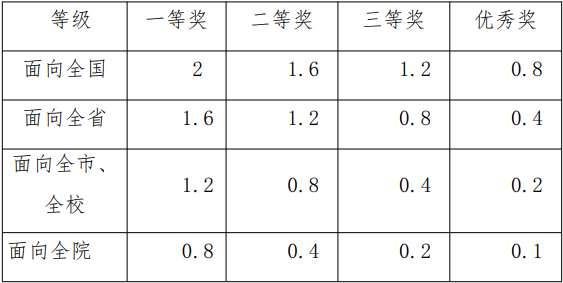 集体获奖减半。获奖等级按名次设定，则第1、2名以一等奖计；第3至5名 按二等奖计；第6至8名按三等奖计。其他设定由各学院参照此规定。 参加同一活动不同级别的活动获奖者，以最高分计，不重复计分。体育活动不在此加分。1.尊师月活动（加0.15德育分/人）方思月　潘　萱　郭莉莉　柳明罕　罗锦欣　侯润芳　王　锦　袁朱泽洋2.2023年秋食品学院“提笔平澜，案页聚光”提案大赛三等奖个人周恩芳优秀奖个人沈贝蕾一等奖集体杨　阳、钱琦昀、方佳仪二等奖集体阳家淇、张嘉颖、陈舒婷、周仲鹏  邱　沚、叶　萍、叶童欣、杨　铭三等奖集体陈露露、黎喜妍、邝世萍、曾嘉乐姚怡欢、陈梦璐、黄根安优秀奖集体刘霁婵  李舒扬  梁臻镱  阮舒婷  陈一基楚皖玉  张思仪  田星语  冯乾丽  陈　格  盛载静4.在见义勇为、拾金不昧、帮弱助残、抢险救灾等方面有突出事迹，受到表彰和通报表扬的，加分标准如下：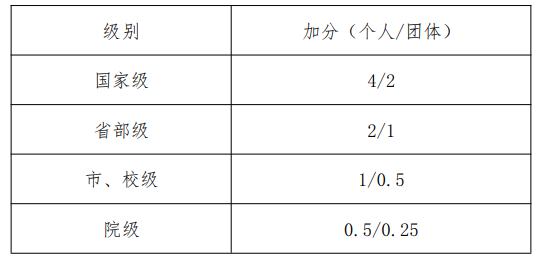 备注：同一事迹多次受表彰或表扬的，只取最高级别加分，不累计加分。5.本学年度参加无偿献血者，加 0.2 分/次，累计加分不超过 0.4 分，本项需向班级评议小组出具献血证明。6.导生加分根据该年的加分准则来进行加分。7.对本办法未明确规定的各类级别思想教育活动或成绩，由各年级根据本年级实际情况制定相应加分细则并实施，学院综合测评小组负责监督和审核。8.其他以上活动原则上均应由政府、学校及党团组织作为主办方，级别一般根据奖状公章级别界定，不能明确的由学院综合测评工作小组界定。获奖加分时间判定依据奖状落款时间；获奖结果若是按名次排序，由学院综合测评工作小组根据获奖人数自定相应获奖等级；同一项目不同级别取最高级别得分；各项内容均不重复计分,累加总分不得超过5分。德育扣分	个人扣分项个人违纪1）晚归20级：违纪1次李文婷、熊筱妍、黄　腾、沈家鹏、汤振迁、梁紫萍、张一弛、蒋虹宇、杨昕睿、燕轲然、邹　雨、符晓琼、冉佳鑫、卢心怡、黄宝怡、张婉颐、李美琳违纪３次仇小丫团体扣分项在宿舍检查中评为不达标宿舍的宿舍成员扣分以学院制定的宿舍 检查	条例为准（在学校宿舍卫生评比中被评为“不合格”，扣1分/ 次·人）不达标宿舍累积三次及以上不合格宿舍20级32-502：杨　哲、许仰锦、蒋启铭32-713：何恒涛、付峻涛、黄宇航、李浩宾、黄　楷、李德祥 32-705：袁　铎、张炼南、叶文晓、张子民、杨朋升、黄承宝36-119：陈铭舒、陈　榕、李梓桦、邹　雨、曾晴晴34-506：傅宝仪、陈梓恩、欧思惠、李美琳、谢静怡、李文婷其他扣分项参加直销、传销等活动者，视情节轻重扣 4－7 分（教唆他人参与扣 7 分，参与其中扣 4-7 分）。在学生骨干任期内，失职、渎职、擅自离职的，视情节轻重扣 0.5-1 分。 有失社会公德、扰乱公共秩序、违背校园文明的言行，不听教职工或管理人员劝阻，如阻挠学校学院例行检查宿舍、检查课堂 纪律等行为，视情节轻重，扣 0.5-1 分/ 次。不讲诚信，通过提供虚假信息或者其他造假行为为自己谋利的，一经查实，视情节轻重扣 2-5 分/次。如在综合测评中存在不讲诚信行为（隐瞒挂科和违纪行为等），一经发现，取消在评选学年和下一评选学年所有奖学金评选。负责综合测评的班委或级委存在包庇、隐瞒等行为，一经查实，扣 5 分/人。以上扣分项中，因同一事件被多次处置的，按最高分扣一次。智育创新能力加分具体奖励项目及标准如下：在国家正式刊物上发表专业学术论文者，加分标准如下：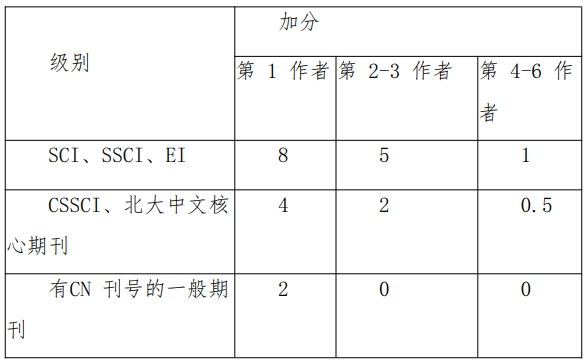 注：增刊论文和会议论文不在加分行列。发表专业学术论文第一作者的定义一般为学生本人,或排名为导师后的共同第一或第二作者。发表论文应为综合测评时间段内见刊，且成果不得重复使用，需提供刊物复印件作为证明。网络首发、电子期刊论文发表可进行加分，需提供图书馆检索证明以及发表见刊截图。被授权专利，加分标准如下：年度内，有发明专利或实用新型/外观专利的，分情况予以加分。其中，已授权的，加全部分。已公开受理的加一半分，正式获得授权书后加另一半分。 注：以上各类专利被转让使用或将专利成果发表论文，不累加得分。编写出版与专业有关的著作，加分标准如下：对著作做出贡献，姓名不在参编名单内，但有书面感谢等，可酌情加1分。参加科技学术竞赛、创新创业竞赛或获得科研成果（论文、专利除外），加分标准如下：		个人项目加分	团体项目加分参赛未获奖的加 0.1 分（不分队员和负责人）注： 	科研课题成功立项即可加相应级别的一半分，期间产生的论文、专利等，按标准 1、2 加分，其他科研成果，按标准 4 加分，结题不再加分；如若期间不产生科研成果,能按时结题再追加另一半分。 	以上竞赛原则上均应由政府、学校作为主办方，级别一般根据奖状公章级别界定（落款公章为学会的竞赛相应降低一个级别，落款公章为两所及两所以上高校或相应级别政府机关的竞赛，定为省级；落款公章为两所及两所以上学院或相应级别政府机关的竞赛，定为校级； 落款公章为企业的竞赛，一般定义为院级，不能明确级别的由学院综合测评工作小组界定）。获奖加分时间判定依据奖状落款时间；获奖结果若是按名次排序，由学院综合测评工作小组根据获奖人数自定相应获奖等级；同一项目不同级别取最高级别得分；各项内容均不重复计分,累加总分不得超过 10 分。参加创新创业训练计划项目，加分标准如下：注：项目成功立项即可加相应级别的一半分，成功结题再追加另一半分。创建创业实体，加分标准如下：本年度首次通过英语四级（425 分及以上）、六级（425分及以上）、计算机等级考试（60分合格及以上）、托福（90分及以上）、雅思（6.5及以上）等技能证书可加1分。除在毕业学年9月份和次年4月份综测可用成绩截图做证明外，其他综测必须提供四六级成绩单或者纸质成绩证明方可加分，各等级证书以分数公布时间为准，只能在当分数公布年度综合测评中加分，每年度该项加分总分不得超过2分。2023年“丁颖杯”暨“挑战杯”大学生创业计划竞赛校赛队员余杰蒽 张煜琛 齐睿达参赛队员  陈华2023年“丁颖杯”创意大赛校赛队员林佳纯 苏艺 丁淳2022年“李锦记杯"大学生创新大赛参赛名单吴秀雯	陈婉雯	杨  迅	凌  敏	陈穗莹	侯心悦	李楚雯	黄子欣蒋虹宇	陈茵池	桂忠涛	莫芸迪	李紫欣	蔡凯越	苏  艺	曾燕婷李心怡	李嘉熹	元佳雯	黄颖微	林旖旎	王芷若	杨  渌	苏  楠何志鹏	邓梓锐	林筠皓	李伟杰	丁  淳	胡  芳	罗丹霞	郑安其吴思哲	李淑君	王文秀	张语心	李芯蕾	李  倩	龚旭	吴筱璐叶文骁	黄椿桦	林佳纯	杨昕睿	温嘉颖	陈恺逸	何雨芯	陈  珞张先菲	龚钰华	刘心仪	谢诗睛	冯铭希	王小荷	田欣冉	严春玲陈芷莹	罗燕莹	周文钊	洪宇轩	杨  悦	熊筱妍	黄金栏	许静宜杨  哲	詹蓉蓉	杨舒郁	姚若然	朱琳佳	潘铭滢	岑朦郸	陈家琪陈晓欣	张艺迪	刘华仪	杨淑婷	朱佳钰	郑茜尹	黄泽敏	卢梦琪张慧莹	袁晚晴	薛秋艳	梁婉玲	黄腾	侯富豪	张  硕	李艳和马飞桐	刘家琪	周海玲	陈丹婷	钟杰媚	李艺璐	余杰蒽	2023年创客杯大学生创业大赛银奖队员 袁晚晴铜奖队员王泽彬参赛名单陈晓程	齐睿达	袁晚晴	车佳霖	王泽彬	潘铭滢	丁  淳	苏  艺曾燕婷	胡  芳	张许诺	霍星玥	温嘉颖	李伟杰	温昆鹏	2022大学生创新创业训练项目结题项目国家级队长易麟省级队长詹蓉蓉 杨昕睿 王泽彬 胡芳校级队长何松林 林佳纯 刘 婕 贤浩林 苏  艺 李淑君 黎健鹏 林雨婷 国家级队员张  颖 李宛玲省级队员刘佳焱 莫芸迪  苏亚娟  张语心  郑安其  邝嘉骏张许诺 张  鑫  左  嘉
校级队员黄金栏  霍星玥  王文秀  曾晴晴 李鑫莹 李艺璐 吴远鑫 黄宇航 肖  扬张  桓  钟俊泳  杨淑婷  黄椿桦 刘登嘉 曾  承 陈康杰 曹咏童 江伟亮 黄熙琳  李楚雯  沈润泽  丁  淳体育素质基础分根据学生体测成绩按如下公式折算：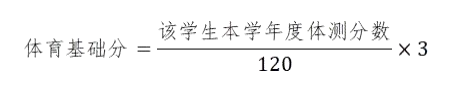 备注：若学生申请体测免测并通过，则体育基础分记为0分，但是保留评奖评优资格。体育竞赛加分以学生集体或个人在各级各类体育活动或竞赛中取得的成绩或奖励为依据。 加分标准如下：1.个人/团体项目注：同一项目参加不同级别比赛获奖仅取最高级别得分加分，参与分可累加。同一比赛中参与多个项目比赛获奖可累加，同一比赛同一项目参与分和荣誉分不可累加。参与分累计不超过0.5分。 体育类相关荣誉加分：校级阳光体育先进个人加0.5分，院级加分减半；校级阳光体育优秀班级加 0.25 分，院级加分减半；道德风尚奖参考阳光体育加分。彩旗队、广播体操队、裁判员 （院运会）加 0.13 分/人以上竞赛原则上均应由政府机关、学校作为主办方，级别一般根据奖状公章级别界定，其他不能判定级别的体育类竞赛由学院综合测评小组界定。院运动会院运会比赛参加人员名单接力比赛的成员，班里自行加分。陈　华 李淑君 林佳纯 林于婷 郑安其 凌　敏 陈康杰 陈　华 郑安其美育测评：主要考察学生的审美能力和人文素养,以学生美育素质综合表现及参加文化艺术活动、实践、竞赛等现实情况为依据。具体计算方法为： 美育素质测评成绩=美育基础分（3分）+美育活动加分（2分)美育基础分由各班班级评议小组评定。美育活动加分①主题教育活动、文化艺术、思想道德建设等获奖加分。参加教育部、团中央、省教育厅、团省委、学校等部门主办的主题教育活动， 征文、演讲、摄影、舞蹈、歌唱、动漫、网络文化等活动获奖者，个人加分标准如下：【1】团体项目加分标准分值减半。【2】以上活动、竞赛原则上均应由政府、学校及党团组织作为主办方，级别一般根据奖状公章级别界定，不能明确的由学院综合测评工作小组界定。获奖加分时间判定依据奖状落款时间；获奖结果若是按名次排序，由学院综合测评工作小组根据获奖人数自定相应获奖等级。②在正规刊物或校级及以上官方媒体发表文学、美术、音乐、摄 影等作品，0.1 分/次，总分不得超过 0.5 分。需出具刊物原件或复印件，作为工作人员编辑发表的推文不加分。③参与学校、学院组织的各类文艺活动、表演，每次加0.1分， 累计不超过 0.5 分，艺术团等分内工作参与表演的不加分。说明：干部或组织成员因为职责要参加某些活动的一律不加分，属职责所在；由院团委学生会等学生组织举办的经验交流会、分享会获奖不加分；体育活动不在此加分。美育素质加分宿舍文化节优秀奖（加0.2分/人）32-411：韩新喜、黄江龙、黄启超、李仪浩、张上辉、张祖遥34-701：冯思雅、俞超艳、张文静、钟嘉欣34-609：邓丽妍、肖雅如、张秀敏、周宜平、杨雨欣、彭继徵34-606：郑乔匀、李亿丽、李浣瑶、陈汶可、杨洁莹、李嘉莹34-511：陈星华、李佩云、马小聃、彭青青、王  莉、吴清霞34-704：钟静怡、陆晓荧、王可意、芮丽萍、钟欣珂、蒋欣兰34-415：姚语轩、钟雨珊、李其美、李  烨34-613：吴秋杏、吴熙敏、叶田田、张依悦、徐至莹、阳家淇34-705：林芷珊、杨涵羽、林梓涵、李颖欣、邱可恩、唐果果34-605：刘霁婵、梁臻镱、黄洁楠、邓亚芹、李舒扬、阮舒婷34-703：储子千、何歆怡、黄微异、廖若恩、王  银、朱栩瑶34-702：陈  蕾、贺欣怡、黄裕彤、黎嘉琳、全紫滢、谭洁瑜32-406：李昶佑、陈泓霖、李军霖、伍沛辉、张志聪、周仲鹏32-412：方  俊、高科壮、唐松云、谢秦天、袁  浩、赵晓阳34-509：黄心畅、陈雨晴、余  伶、曾玉馨、吴慕臻、胡琳颖参与奖（加0.05分/人）34-709：丘睿思、李瑶涵、梁晓彤、何玲玲、张明秀、张宇彤34-711：陈烁琳、刘  璐、叶婧柔、陈远帆、凌悦淇、王琪萌32-319：何泽殷、丁新一、金坚腾、余文俊（23生技2）、徐奕煌（23生技2）、唐嘉良（23生技2）34-710：陈佳希、陈佳莹、胡宁轩、梁晓淇、陈宇静、刘钰禄32-409：谢皓岚、阳梓奕、陈国乐、秦  超、梁敢进、林文俊34-610：黄惠敏、何霄静、梁悦彤、黄婷婷、刘星雨、于  青32-405：陈瀚彬、何奕霖、罗昱乐、王海峰、张  杰、程中原32-814：唐圣权、朱铭雨、赵树杰、郑炜桐、李君为、金宇扬34-708：方思冰、廖海欣、廖穗昱、汤紫璇、隋杨小珊、张钰欣34-707：常馨怡、胡雨蝶、罗  兰、麦恺晴、魏铭璐、解玮琛32-618：蔡杭璞、何华斌、侯清宇、劳奕然、杨博元、袁冠麟32-820：陈志辉、刘逸南、胡程升、张志清、王泓桦、冯乐轩（国际教育学院）32-413：于圣宇、周  翔、线子琨、金春浩、钱佳乐、陈宣羽劳育测评：主要考察学生的劳动观念、劳动精神、劳动 能力、劳动习惯、劳动品质。以学生参加校园日常生活劳动、社会公 益劳动等方面的表现为依据。具体计算方法为劳育测评成绩=劳育基础分（3 分）+劳育实践加分（2分）劳育基础分由各班班级评议小组评定。劳育实践加分①积极参加公益志愿服务活动，可给予加分，按照每1小时加0.05分计算，志愿时加分上限为1分。 ②志愿者活动：各学生组织干部、干事在本组织承办的志愿活动中，属于本组织本部门负责工作的不算作志愿时；作为志愿者参与该志愿活动，可按照志愿者加分程序进行加分。参加学校青志或校外的组织的志愿者活动可加分，但要有相关证明。 ③参加学校学院组织的暑期三下乡、寒假“返家乡”、招生宣传等专项社会实践活动，按每1小时0.05分加分，荣誉分在德育进行加分，只按最高加分，团体与个人获奖可累加。 ④志愿证明处单位为天的，一天以8小时来算。 ⑤作为自强小组成员，必须要完成的志愿服务时中，服务小时数不能加分，但志愿时可加分。 ⑥在学院宿舍卫生检查获得优秀文明宿舍，按照相关条例进行劳育加分。 ⑦参加由校外政府部门、事业单位等组织的同类实践活动，或对本办法未明确规定的义务劳动及其他实践性劳动、服务性劳动，经学院本科生综合测评工作小组讨论，可根据实际制定相应加分细则并实施。劳育实践加分寒假返家乡团队胡　晨　房颖妍　沈贝蕾　曾嘉乐　陈露露　罗　琳　何炜轩　卢梓华宁欣悦　张嘉恩　裴　翊　张静怡　沈梓跃　陈佳博　黄裕彤　丘焕珂叶朝阳　李寒萍　陈丹琪　舒沛佳　陈嘉乐　何鹏杰　方思冰　胡文璐高智恒　莫皓元　陈一基　杨　扬　余北丰　陈楚楠　黄茵茹　黄浚源胡晓华　胡雯涵　胡晓静　杨汉沁　丘睿思　何玲玲　谢致远　阳家淇王晨静　宋佩珊　王烁埼　章素秀　吴嘉诺　严培升　阮舒婷　朱珈乐王　娟　邹昊一　景　贝　林诗雨　林森杰　刘杰琪　文言文　陈晨霖余舒琪　叶思维　廖俊杰　谢远爽　耿任芊　周青霞　郑雪颖　林　玲杨　铭　钱绮昀　乔泊宁　胡予乐　赖丽珊　王肖禾　周继鹏　林佐伊蔡斯奇　黄　圆　罗婷升　盛载静　谭　好　陈世浪　张艺馨　古吉璟陈梓恩　潘艳红　杨可怡　陆嘉仪　张　上　陈　格　袁润涵　个人郭斯洲　廖幸怡　李劲博　彭梦婉　王思雨　周漪琳　戴惠琳　方佳仪　胡桂兰　刘　婕　邱　沚　严嘉惠　叶　萍　朱卓瑶　朱兆凯　刁楠昕项目叠加戴惠琳　王思雨　方佳仪　邱　沚　叶　萍　郭斯洲　刁楠昕　胡　晨陈露露　曾嘉乐　罗　琳类别类别扣分违反学校及学院有关规定且未达到校级违纪处分，受到学校及学院通报批评的迟到、早退0.1分/次违反学校及学院有关规定且未达到校级违纪处分，受到学校及学院通报批评的旷课0.5分/节违反学校及学院有关规定且未达到校级违纪处分，受到学校及学院通报批评的不按时报到、注册1分/次违反学校及学院有关规定且未达到校级违纪处分，受到学校及学院通报批评的无故缺席学院、学校组织的活动0.5分/次违反学校及学院有关规定且未达到校级违纪处分，受到学校及学院通报批评的破坏校园环境、违背校园文明0.5分/次违反学校及学院有关规定且未达到校级违纪处分，受到学校及学院通报批评的违反学生公寓管理规定的不良行为0.5分/次违反学校及学院有关规定且未达到校级违纪处分，受到学校及学院通报批评的其他通报批评情况0.1-2分/次违法学校及学院有关规定，收到学校违纪处分的警告4分/次违法学校及学院有关规定，收到学校违纪处分的严重警告5分/次违法学校及学院有关规定，收到学校违纪处分的记过6分/次违法学校及学院有关规定，收到学校违纪处分的留校察看7分/次专利类型个人项目获得者团体项目负责人团体项目其他成员发明专利543实用新型专利321外观设计专利210.5承担的工作加分参编章节2主要编委成员3副主编4主编或专著第二作者5专著第一作者6独立专著8级别加分加分加分加分级别一等奖二等奖三等奖优秀奖国际级10863国家级8531.5省级6321市、校级3210.5院级210.50.25级别获奖等级加分加分级别获奖等级负责人主要成员国际级一等奖108国际级二等奖86国际级三等奖64国际级优秀奖42国家级一等奖86国家级二等奖54国家级三等奖32国家级优秀奖21省级一等奖64省级二等奖32省级三等奖21省级优秀奖10.5市、校级一等奖32市、校级二等奖21市、校级三等奖10.5市、校级优秀奖0.50.25院级一等奖21院级二等奖10.5院级三等奖0.50.25院级优秀奖0.250.15级别加分加分级别团队负责人团队其他成员国家级32省市级21校级10.5类别加分加分类别团队负责人团队其他成员入驻创业孵化基地或创客空间31在工商部门注册成立公司级别加分加分加分加分级别第1名第2-3名第4-8名8名以上及参赛未获奖市级及以上21.510.5校级10.750.50.25院级0.50.380.250.13级别加分加分加分加分级别一等奖二等奖三等奖优秀奖国家级21.61.20.8省部级1.61.20.80.4市、校级1.20.80.40.2院级0.80.40.20.1